		Définir une « FOND DE BAC – 3 EPINGLES»Vos coordonnées  Vous désirez :     Qté Puissance :  W – Tension :  V – Charge spécifiques (Cs)  W/cm²Température de travail :   Nature du liquide à chauffer :   Nature du blindage (si impératif)  : 					Coude  (mini  110 mm)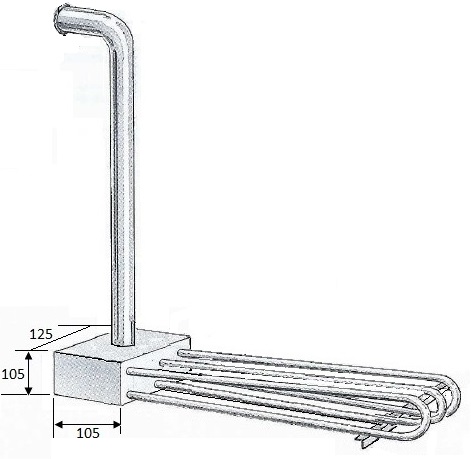 							Tube non chauffant							Inox 316L Ø 33,7 mm		Haut. total							     Boitier inox étanche										Épingle simple ou trombone						Lg chauffante : 										      Équerre pour piedsTypes de sorties :Types de connexionsTypes de connexionsTypes de connexions droite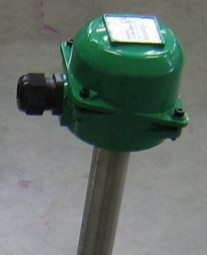  Coudé 90°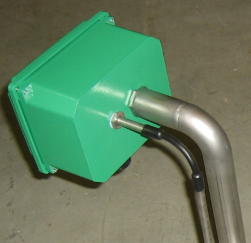  Coudé 90° et       contre coudé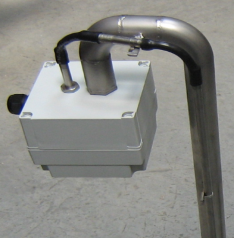  câble Lg 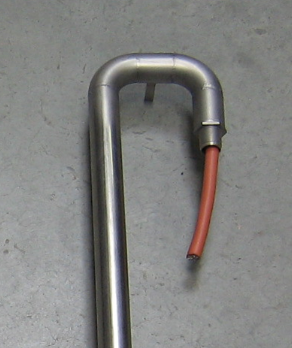  boitier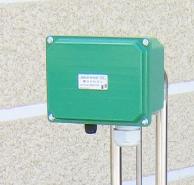  boitier+ thermostat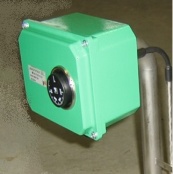 